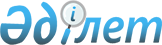 О внесении дополнения в постановление Правительства Республики Казахстан от 31 декабря 2004 года N 1458
					
			Утративший силу
			
			
		
					Постановление Правительства Республики Казахстан от 8 декабря 2005 года № 1216. Утратило силу постановлением Правительства Республики Казахстан от 4 сентября 2015 года № 745

      Сноска. Утратило силу постановлением Правительства РК от 04.09.2015 № 745 (вводится в действие по истечении десяти календарных дней после дня его первого официального опубликования).      Правительство Республики Казахстан  ПОСТАНОВЛЯЕТ: 

      1. Внести в  постановление Правительства Республики Казахстан от 31 декабря 2004 года N 1458 "Об утверждении Правил охоты на территории Республики Казахстан" (САПП Республики Казахстан, 2004 г., N 51, ст. 681) следующее дополнение: 

      в Правилах охоты на территории Республики Казахстан, утвержденных указанным постановлением: 

      пункт 24 дополнить подпунктом 31) следующего содержания: 

      "31) с использованием ловчих птиц, завезенных из других стран.". 

      2. Настоящее постановление вводится в действие по истечении десяти календарных дней после его первого официального опубликования.        Премьер-Министр 

      Республики Казахстан 
					© 2012. РГП на ПХВ «Институт законодательства и правовой информации Республики Казахстан» Министерства юстиции Республики Казахстан
				